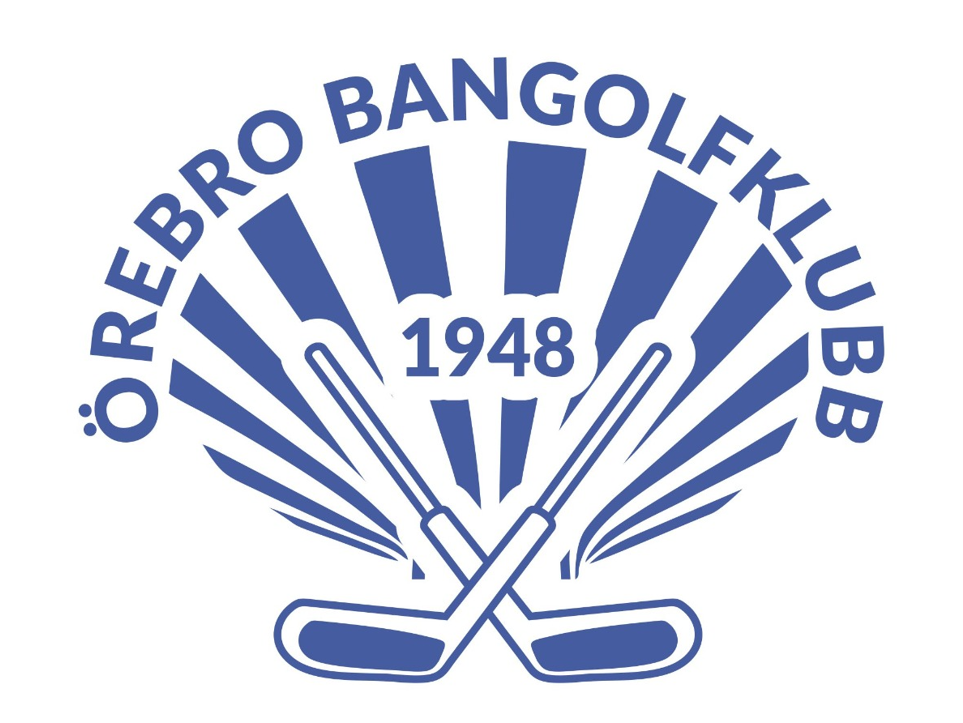                Örebro BGK inbjuder till AS Cup (Alkärret-Svampen) på Mos 2-3 oktober


Plats: Alkärret, Örebro (Norra Stigen 8)

Starttid: 13:00 lördag och 08:00 söndag

Spelform: Lördag spelar samtliga 3 varv och på söndag spelar samtliga 2 varv. På söndag spelar 16st cupfinal med matchspel så kallad ”vinna bana” variant. Den som vinner flest banor på ett varv vinner matchen, vid lika tillämpas sudden death.  

Klasser: 2 lika stora klasser A och B baserat på spelarnas mos-hcp + en Ungdomsklass. Dom 3 bästa i klass A och B går automatiskt till cupfinal plus dom 10 bästa på raka listan av dom övriga spelarna. I cupfinalen seedar man efter raka listan, 1 vs 16, 2 vs 15 osv… Blir Ungdomarna tillräckligt många så får dom egen kvalificering till egen Cup. 

Startavgift: Ungdom 200kr och övriga 400kr, insättes på plusgiro 499658-3 senast torsdagen den 30:e september.

Träning: Fri träning fredag 1:a oktober 09:00 – 20:00, lördag innan tävling 08:00 – 12:45, söndag innan tävling 07:00 – 07:45. 
Det går bra att träna fritt andra dagar samma vecka, men man får räkna med att allmänhet kan finnas på banan. 

Anmälan: Via hcp-online senast torsdagen den 30:e september. 

Tävlingsledare: Mattias Andersson

Domare: Tommy Blixt

Regler: Boll som rullar ut ur banan läggs in 20 cm innanför ruffvallen där den rullade ut alternativt i bunkern om det är bunker innanför ruffvallen. Ruffvallen ses som sarg så man får alltid flytta in bollen 20 cm från denna förutom om bollen ligger i bunker. Det kommer att finnas droppzoner utmärkta på några banor där man kan hamna i vattnet, alternativt i ospelbart läge. Allt detta kommer att klargöras innan tävling. I övrigt så gäller regelboken och domarens bedömning.   

Övrigt: Tävlingen spelas med en boll som Örebro BGK tillhandahåller. Vi spelar med samma boll som City Golf Tour, dvs WL 2 Soft.  
Tävlingsledningen kan komma att ändra antal varv mm. beroende på antal anmälda deltagare. 

Priser: 1 pris per 7 deltagare i varje klass i kvalet och 8 priser i cupfinalen. Priser betalas ut till bankkonto. 
30-40% av prispengarna delas ut i kvalet och 60-70% går till Cupfinalen.

Frågor: Övriga frågor ställs till Robert Gustavsson på rg66@mail.com (helst), annars 0735-082602.